Action:	TSAG RG-StdsStrat is invited to approve the revised ToR.The TD contains the proposed revised ToR of TSAG RG-StdsStrat, based on Contribution C46.Terms of references of TSAG RG-StdsStratGeneralIn order to address the need for a strategic coordination function under the ITU-T, a function of standardization strategy is established as follows:a.	The creation of a Rapporteur Group of TSAG, to be named the "Rapporteur Group on Standardization Strategy" (RG-StdsStrat).  b.	The TSAG RG-StdsStrat should attract intensive industry participation in order to take account of latest technical trends and market needs.c.	CTO meetings could assist the RG in addressing strategic issues for the ITU-T Sector, and bring into the debates the views from the industry, as industry is the main component of ITU-T activities in the technical work. In practice, RG could analyse the industry and markets trends, identify future standardization directions and, accordingly, suggest new topics for ITU-T, bearing in mind the need for cooperation with other SDOs and the scarce resources of ITU-T and the prerogative of the ITU-T membership to propose new topics for study.d.	RG-StdsStrat could liaise with relevant groups in other SDOs, as appropriate, inter alia to identify their relevant work.e.	RG-StdsStrat should meet frequently enough to address the rapid technological and market developments.f.	Discussions in RG-StdsStrat on procedural matters should be minimized.g.	RG-StdsStrat discussions should be focused on the substance of  standardization topics.h.	This group should solicit and consider a wide range of inputs including, but not limited to, consultations, invited experts, etc., in order to address industry needs and emerging strategic topics.Terms of ReferenceThe terms of reference for this Rapporteur Group are as follows, keeping in mind the objectives of the ITU-T Strategic Plan (Resolution 71, Busan, 2014):a.	Advise TSAG and SGs standardisation strategies for the Sector by identifying the main technological trends, and market, economic and policy needs in the ITU-T's fields of activity. This may include, for example, conducting informal gap analysis, industry consultations and market enquiries, taking into account input and feedback from relevant groups and activities inside ITU-T (such as the CTO group and Technology Watch) and outside ITU-T.b.	 standardization strategies to take account of the main technical trends, and market, economic and policy needsc.	Identify possible topics and issues for consideration  from a strategic standardisation perspective.d.	To provide input TSAG, in the development of long-term strategic plans for the Sector.e.	In order to progress and facilitate discussion in the Rapporteur Group, “” may be selected from among the members of the Group to provide information on the substance of individual issues and topics.f.	The Rapporteur Group meeting is open to participation from all ITU-T members. At the discretion of the management team of the Rapporteur Group, individual experts may be invited to join meetings.g.	The TSB Director is invited to play an active role in the RG, in particular to provide the output of Technology Watch as instructed by WTSA Res. 66 (rev. Dubai, 2012) and of the chief technology officer (CTO) meetings that he organises in accordance with WTSA Res. 68 (Rev. Dubai, 2012).h.	RG- StdsStrat shall use e-meetings and/or collocate with existing meetings as much as possible.______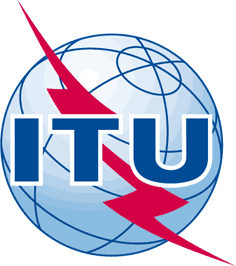 INTERNATIONAL TELECOMMUNICATION UNIONTELECOMMUNICATION
STANDARDIZATION SECTORSTUDY PERIOD 2017-2020INTERNATIONAL TELECOMMUNICATION UNIONTELECOMMUNICATION
STANDARDIZATION SECTORSTUDY PERIOD 2017-2020INTERNATIONAL TELECOMMUNICATION UNIONTELECOMMUNICATION
STANDARDIZATION SECTORSTUDY PERIOD 2017-2020TSAG-TD266INTERNATIONAL TELECOMMUNICATION UNIONTELECOMMUNICATION
STANDARDIZATION SECTORSTUDY PERIOD 2017-2020INTERNATIONAL TELECOMMUNICATION UNIONTELECOMMUNICATION
STANDARDIZATION SECTORSTUDY PERIOD 2017-2020INTERNATIONAL TELECOMMUNICATION UNIONTELECOMMUNICATION
STANDARDIZATION SECTORSTUDY PERIOD 2017-2020TSAGINTERNATIONAL TELECOMMUNICATION UNIONTELECOMMUNICATION
STANDARDIZATION SECTORSTUDY PERIOD 2017-2020INTERNATIONAL TELECOMMUNICATION UNIONTELECOMMUNICATION
STANDARDIZATION SECTORSTUDY PERIOD 2017-2020INTERNATIONAL TELECOMMUNICATION UNIONTELECOMMUNICATION
STANDARDIZATION SECTORSTUDY PERIOD 2017-2020Original: EnglishQuestion(s):Question(s):Question(s):N/AGeneva, 26 February – 2 March 2018TDTDTDTDTDSource:Source:Source:Rapporteur, RG-StdsStratRapporteur, RG-StdsStratTitle:Title:Title:Revised Terms of Reference RG-StdsStratRevised Terms of Reference RG-StdsStratPurpose:Purpose:Purpose:ProposalProposalContact:Contact:Yoichi Maeda
Rapporteur RG-StdsStratYoichi Maeda
Rapporteur RG-StdsStratTel:	+81 3 5776 7730/ +81-90-5568-4035
E-mail: yoichi.maeda@s.ttc.or.jpKeywords:RG-StdsStrat ToRAbstract:This TD provides the Revised Terms of Reference RG-StdsStrat.